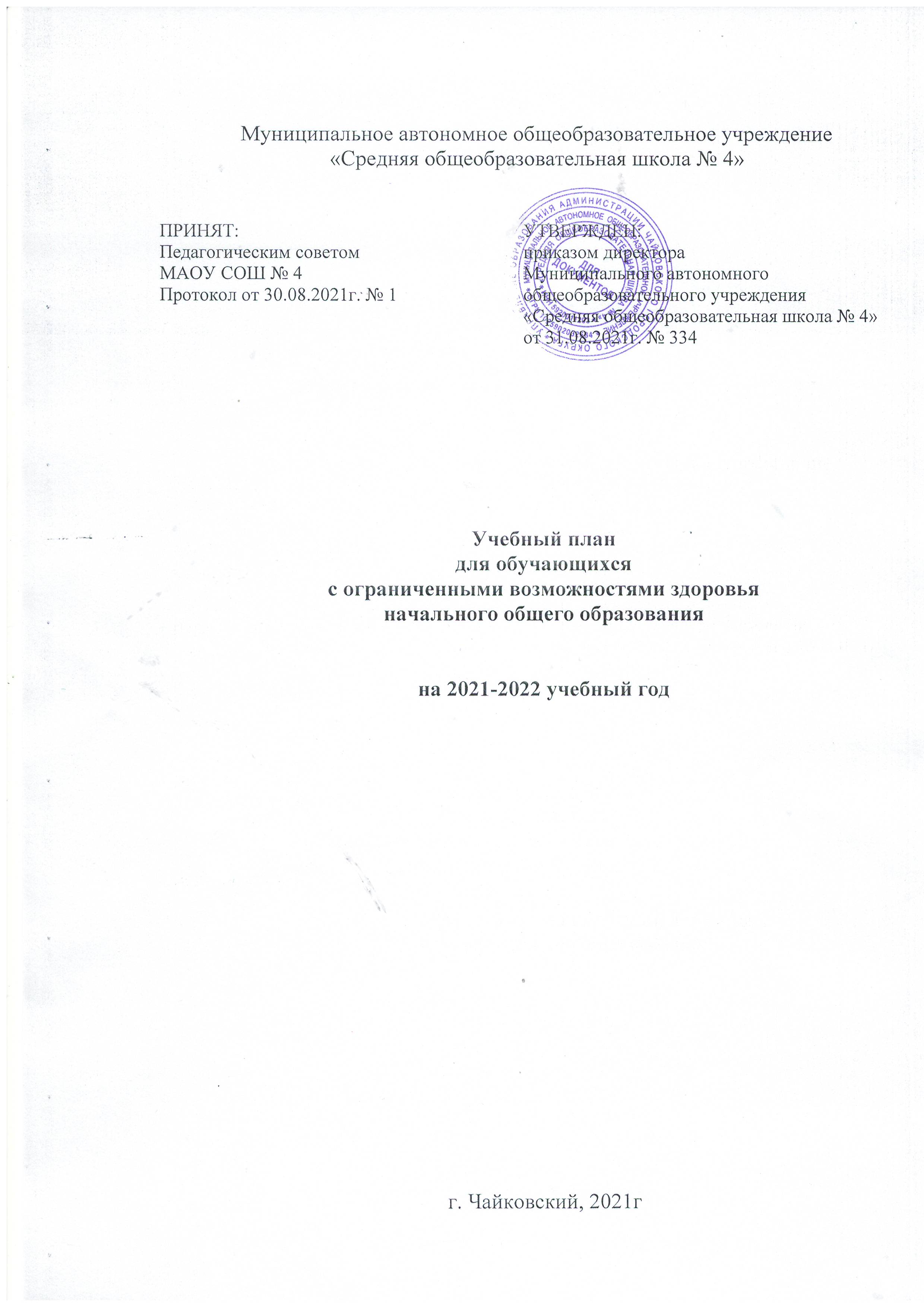 Пояснительная записка к учебному плану для обучающихсяс ограниченными возможностями здоровьяУчебный план - нормативный документ, определяющий максимальный объем учебной нагрузки обучающихся, набор учебных предметов, объем учебного времени, отводимого на их изучение, сохраняющий преемственность образовательных и коррекционно-развивающей областей, обеспечивающий усвоение учащимися образовательной программы с учетом коррекции индивидуальных и типологических особенностей психофизического развития ребенка для дальнейшей социальной адаптации в обществе. Учебный план определяет перечень учебных предметов, обязательных к изучению всеми обучающимися образовательного учреждения, реализующего основную образовательную программу начального образования.Учебный план для обучающихся с ограниченными возможностями здоровья включает общеобразовательные учебные предметы, содержание которых адаптировано к возможностям обучающихся с ограниченными возможностями здоровья.МАОУ СОШ № 4 осуществляет обучение по адаптированным основным общеобразовательным программам начального общего образования для обучающихся с ОВЗ. Учебный план для обучающихся с ограниченными возможностями здоровья составлен на основании следующих нормативных правовых актов: Федеральный  Закон «Об образовании в РФ» от 29.12.12 № 273-ФЗ;Федеральный закон Российской Федерации от 24 июля 1998 г. N 124-ФЗ "Об основных гарантиях прав ребенка в Российской Федерации";  Приказ Минобрнауки России от 06.10.2009 № 373 «Об утверждении и введении в действие федерального государственного образовательного стандарта начального общего образования»;Приказ Минобрнауки России от 19 декабря 2014 г. N 1598 "Об утверждении федерального государственного образовательного стандарта начального общего образования обучающихся с ограниченными возможностями здоровья";Приказ Минобрнауки России от 30 августа 2013 г. N 1015 "Об утверждении Порядка организации и осуществления образовательной деятельности по основным общеобразовательным программам - образовательным программам начального общего, основного общего и среднего общего образования" (с изменениями).Постановление Главного государственного санитарного врача Российской Федерации от 10.07.2015г. N 26 "Об утверждении СанПиН 2.4.2.3286-15 "Санитарно-эпидемиологические требования к условиям и организации обучения и воспитания в организациях, осуществляющих образовательную деятельность по адаптированным основным общеобразовательным программам для обучающихся с ОВЗ". Зарегистрировано в Минюсте России 14.08.2015 г., регистрационный номер 38528»;Постановление главного государственного санитарного врача Российской Федерации от 28.09.2020г № 28 «Об утверждении СанПиН 2.4.3648-20 «Санитарно-эпидемиологические требования к условиям и организации обучения, отдыха и оздоровления детей и молодежи» в общеобразовательных учреждениях»;Постановление главного государственного санитарного врача РФ от 28.01.2021г. №    2 «Об утверждении СанПиН 1.2.3685-21 «Гигиенические нормативы и требования к обеспечению безопасности и (или) безвредности для человека факторов среды обитания».Приказ Министерства образования и науки Российской Федерации «О внесении изменений в федеральный перечень учебников, рекомендуемых к использованию при реализации имеющих государственную аккредитацию образовательных программ начального общего, основного общего, среднего общего образования, утвержденный приказом Министерства образования и науки Российской федерации».• Адаптированная основная общеобразовательная программа начального общего образования для слабовидящих обучающихся (вариант 1, вариант 2);• Адаптированная основная общеобразовательная программа начального общего образования обучающихся с ТНР (вариант 2);• Адаптированная основная общеобразовательная программа начального общего образования обучающихся с НОДА (вариант 1, вариант2);• Адаптированная основная общеобразовательная программа начального общего образования обучающихся с задержкой психического развития (вариант 1, вариант2);• Адаптированная основная общеобразовательная программа начального общего образования для обучающихся с РАС (вариант 1,вариант 2).Распределение учебных часов по образовательным областям осуществляется в пределах установленного максимального объема учебной нагрузки на обучающегося. Индивидуальный учебный план рассчитан на 5-дневную учебную неделю, с сохранением рекомендованных обязательных и максимально допустимых объемов учебных часов. Продолжительность уроков для обучающихся с ОВЗ составляет в 1 классе в 1 полугодии 35 минут, во 2 полугодии 40 минут, во 2-4 классах по 40 минут.В соответствии с рекомендациями территориальной психолого-медико-педагогической комиссии в учебный план для обучающихся с ОВЗ введены индивидуальные и групповые коррекционные занятия с психологом и логопедом.Изучение учебных предметов организуется с использованием учебников, входящих в федеральные перечни, рекомендованных к использованию в образовательном процессе в общеобразовательных учреждениях, реализующих образовательные программы начального общего образования и имеющих государственную аккредитацию. Учебный план соответствует действующему законодательству Российской Федерации в области образования, обеспечивает введение в действие и реализацию требований ФГОС НОО обучающихся с ОВЗ и выполнение гигиенических требований к режиму образовательного процесса, установленных действующим СанПиН.Промежуточная аттестация обучающихсяВ соответствии с требования ФГОС НОО обучающихся с ОВЗ оценке подлежат личностные, предметные и метапредметные результаты. Промежуточная аттестация осуществляется в ходе совместной оценочной деятельности педагогов и обучающихся и выражается - в текущих отметках, которые ставятся учителями; - в результатах наблюдений, проводимых учителями и школьными психологами;- в промежуточных и итоговой отметках обучающихся,- в решении педагогического совета школы о переводе ученика в следующий класс.Виды промежуточной аттестации:Формы представления образовательных результатов:тексты итоговых диагностических контрольных работ, диктантов и анализ их выполнения обучающимся;устная оценка успешности результатов, формулировка причин неудач и рекомендаций по устранению пробелов в обученности по предметам;электронный журнал.Результаты итоговой аттестации выпускников начальной	 школы характеризуют уровень достижения предметных, метапредметных и личностных результатов освоения АООП, необходимых для продолжения образования. Недельный учебный план для  обучающегося 1 «а» класса с ЗПР, вариант2на 2021/22 учебный годНедельный учебный план дляобучающейся 1 «б » класса для слабовидящих, вариант 2на 2021/22учебный годНедельный учебный план для  обучающегося 1 «в» класса с ЗПР, вариант 2на 2021/22 учебный годНедельный учебный план для  обучающегося 1 «г» класса с ЗПР, вариант 2на 2021/22 учебный годНедельный учебный план для обучающейся  2 «а » класса с  ЗПР, вариант 2на 2021/22учебный годНедельный учебный план для обучающегося  2 «а » класса для слабослышащих и позднооглохших обучающихся, вариант 1на 2021/22учебный годНедельный учебный план дляобучающегося 2 «а» класса для обучающихся с ТНР, вариант 2на 2021/22учебный годНедельный учебный план для обучающегося  2 «б» класса с  ЗПР, вариант 1на 2021/22 учебный годНедельный учебный план для обучающегося  2 «в » класса для обучающихся с ТНР, вариант 2на 2021/22учебный годНедельный учебный план для обучающегося  3 «б» класса с  ЗПР, вариант 2на 2021/21учебный годНедельный учебный план для обучающегося  3 «б» класса с  ЗПР, вариант 2на 2021/21учебный годНедельный учебный план для обучающегося 3 «в» класса с  ЗПР, вариант 1на 2021/22 учебный годНедельный учебный план для обучающегося 3 «в» класса с  ЗПР, вариант 2на 2021/22 учебный годНедельный учебный план для обучающегося  3 «г» класса с  ЗПР, вариант 2на 2021/22 учебный годНедельный учебный план для обучающейся  4 «а» классас ЗПР, вариант 2на 2021/22  учебный годНедельный учебный план дляобучающегося 4 «а » класса для слабовидящих обучающихся, вариант 1на 2021/22учебный годНедельный учебный план для обучающейся  4 «б» класса с  НОДА, вариант 2Недельный учебный план для обучающегося 4 «б» классас ЗПР, вариант 2на 2021/22  учебный годНедельный учебный план для обучающегося 4 «в» классас ЗПР, вариант 2на 2021/22  учебный годНедельный учебный план для обучающейся 4 «в » класса с  РАС, вариант 1на 2021/22учебный годНедельный учебный план для обучающегося 4 «г» классас ЗПР, вариант 2на 2021/22  учебный годНедельный учебный план для обучающейся 4«г» класса с ЗПР, вариант 2на 2021/22 учебный годВид промежуточной аттестацииЦельПериодичностьМетоды и формы оценки образовательных результатовСпособы выставления оценкиСтартоваяПредварительная  диагностика знаний, умений и универсальных учебных действий,  связанных с предстоящей деятельностью.В начале учебного годаШкольный стартРезультаты фиксируются в электронном журнале.Текущая Контроль личностных, предметных и метапредметных результатов по результатам урокаПоурочноУстная или письменная критериальная оценкаСо второй четверти второго класса оценка результатов в виде отметок «5», «4», «3», «2» фиксируется в тетрадях, дневниках обучающихся, в электронном журнале.Рубежная:тематическаятриместровая полугодоваяКонтроль личностных, предметных и метапредметных результатов темы, раздела, курса, четверти.По итогам изучения темы, раздела, курса, четвертиТематические проверочные (контрольные) работы; стандартизированные письменные и устные работы;диктанты, контрольные списывания;тесты; комплексные работыСо второй четверти второго класса оценка результатов в виде отметок «5», «4», «3», «2» фиксируется в тетрадях, дневниках обучающихся, в электронном журнале.ГодоваяКомплексная проверка образовательных результатовВ конце учебного годаКонтрольные работы, комплексная работа, тестирование, диктант с грамматическим заданием, творческая работа, защита творческого проектаСо второй четверти второго класса оценка результатов в виде отметок «5», «4», «3», «2» фиксируется в тетрадях, дневниках обучающихся, в электронном журнале.Предметные областиУчебные предметыУчебные предметыКол-во часов1. Обязательная часть1. Обязательная частьРусский   язык и литературное чтениеРусский  языкРусский  язык4Русский   язык и литературное чтениеЛитературное чтениеЛитературное чтение4Родной язык  и литературное чтение на родном языкеРодной языкРодной язык1Иностранный языкИностранный языкИностранный язык-Математика и информатикаМатематикаМатематика4Обществознание и естествознаниеОкружающий    мирОкружающий    мир2Основы духовно-нравственной культуры народов РоссииОсновы религиозных культур и светской этикиОсновы религиозных культур и светской этики-ИскусствоМузыкаМузыка1ИскусствоИзобразительное искусствоИзобразительное искусство1Физическая культураФизическая культураФизическая культура3ТехнологияТехнологияТехнология1Итого/Итого/21Часть, формируемая участниками образовательных отношений при  5-дневной учебной неделеЧасть, формируемая участниками образовательных отношений при  5-дневной учебной неделеЧасть, формируемая участниками образовательных отношений при  5-дневной учебной неделеПредельно допустимая аудиторная учебная нагрузка при 5-дневной учебной неделеПредельно допустимая аудиторная учебная нагрузка при 5-дневной учебной неделеПредельно допустимая аудиторная учебная нагрузка при 5-дневной учебной неделе21Внеурочная деятельность Внеурочная деятельность Подвижные игры2Внеурочная деятельность Внеурочная деятельность Скретч1Внеурочная деятельность Внеурочная деятельность В мире информации1Внеурочная деятельность Внеурочная деятельность Всего4Коррекционно-развивающая областьКоррекционно-развивающая областьКоррекционно-развивающая область6Коррекционно- развивающее занятиеКоррекционно- развивающее занятиеКоррекционно- развивающее занятие3Занятия с логопедомЗанятия с логопедомЗанятия с логопедом2РитмикаРитмикаРитмика1Предметные областиУчебные предметыУчебные предметыКол-во часов1. Обязательная часть1. Обязательная частьРусский   язык и литературное чтениеРусский  языкРусский  язык4Русский   язык и литературное чтениеЛитературное чтениеЛитературное чтение4Родной язык  и литературное чтение на родном языкеРодной языкРодной язык1Иностранный языкИностранный языкИностранный язык-Математика и информатикаМатематикаМатематика4Обществознание и естествознаниеОкружающий    мирОкружающий    мир2Основы духовно-нравственной культуры народов РоссииОсновы религиозных культур и светской этикиОсновы религиозных культур и светской этики-ИскусствоМузыкаМузыка1ИскусствоИзобразительное искусствоИзобразительное искусство1Физическая культураФизическая культураФизическая культура3ТехнологияТехнологияТехнология1Итого/Итого/21Часть, формируемая участниками образовательных отношений при  5-дневной учебной неделеЧасть, формируемая участниками образовательных отношений при  5-дневной учебной неделеЧасть, формируемая участниками образовательных отношений при  5-дневной учебной неделеПредельно допустимая аудиторная учебная нагрузка при 5-дневной учебной неделеПредельно допустимая аудиторная учебная нагрузка при 5-дневной учебной неделеПредельно допустимая аудиторная учебная нагрузка при 5-дневной учебной неделе21Внеурочная деятельность (включаякоррекционно-развивающую область)Внеурочная деятельность (включаякоррекционно-развивающую область)Подвижные игры2Внеурочная деятельность (включаякоррекционно-развивающую область)Внеурочная деятельность (включаякоррекционно-развивающую область)Мое Прикамье1Внеурочная деятельность (включаякоррекционно-развивающую область)Внеурочная деятельность (включаякоррекционно-развивающую область)Внеурочная деятельность (включаякоррекционно-развивающую область)Внеурочная деятельность (включаякоррекционно-развивающую область)Всего3Коррекционно-развивающая областьКоррекционно-развивающая областьКоррекционно-развивающая область7Групповые и индивидуальные коррекционно- развивающие занятияГрупповые и индивидуальные коррекционно- развивающие занятияГрупповые и индивидуальные коррекционно- развивающие занятия4Занятия с логопедомЗанятия с логопедомЗанятия с логопедом2Социально- бытовая и пространственная ориентировкаСоциально- бытовая и пространственная ориентировкаСоциально- бытовая и пространственная ориентировка1Предметные областиУчебные предметыКол-во часов1. Обязательная частьРусский   язык и литературное чтениеРусский  язык4Русский   язык и литературное чтениеЛитературное чтение4Родной язык  и литературное чтение на родном языкеРодной язык1Иностранный языкИностранный язык-Математика и информатикаМатематика4Обществознание и естествознаниеОкружающий    мир2Основы духовно-нравственной культуры народов РоссииОсновы религиозных культур и светской этики-ИскусствоМузыка1ИскусствоИзобразительное искусство1Физическая культураФизическая культура3ТехнологияТехнология1Итого/21Часть, формируемая участниками образовательных отношений при  5-дневной учебной неделеЧасть, формируемая участниками образовательных отношений при  5-дневной учебной неделеПредельно допустимая аудиторная учебная нагрузка при 5-дневной учебной неделеПредельно допустимая аудиторная учебная нагрузка при 5-дневной учебной неделе21Внеурочная деятельностьПодвижные игры2Внеурочная деятельностьКлуб робототехников1Внеурочная деятельностьВнеурочная деятельностьВсего3Коррекционно-развивающая областьКоррекционно-развивающая область7Коррекционно- развивающее занятиеКоррекционно- развивающее занятие4Занятия с логопедомЗанятия с логопедом2РитмикаРитмика1Предметные областиУчебные предметыКол-во часов1. Обязательная частьРусский   язык и литературное чтениеРусский  язык4Русский   язык и литературное чтениеЛитературное чтение4Родной язык  и литературное чтение на родном языкеРодной язык1Иностранный языкИностранный язык-Математика и информатикаМатематика4Обществознание и естествознаниеОкружающий    мир2Основы духовно-нравственной культуры народов РоссииОсновы религиозных культур и светской этики-ИскусствоМузыка1ИскусствоИзобразительное искусство1Физическая культураФизическая культура3ТехнологияТехнология1Итого/21Часть, формируемая участниками образовательных отношений при  5-дневной учебной неделеЧасть, формируемая участниками образовательных отношений при  5-дневной учебной неделеПредельно допустимая аудиторная учебная нагрузка при 5-дневной учебной неделеПредельно допустимая аудиторная учебная нагрузка при 5-дневной учебной неделе21Внеурочная деятельностьПодвижные игры2Внеурочная деятельностьУмники и умницы1Внеурочная деятельностьМое Прикамье1Внеурочная деятельностьВсего4Коррекционно-развивающая областьКоррекционно-развивающая область6Коррекционно- развивающее занятиеКоррекционно- развивающее занятие3Занятия с логопедомЗанятия с логопедом2РитмикаРитмика1Предметные областиУчебные предметыУчебные предметыКол-во часов1. Обязательная часть1. Обязательная частьРусский   язык и литературное чтениеРусский  языкРусский  язык4Русский   язык и литературное чтениеЛитературное чтениеЛитературное чтение4Родной язык  и литературное чтение на родном языкеРодной языкРодной язык1Иностранный языкИностранный языкИностранный язык2Математика и информатикаМатематикаМатематика4Обществознание и естествознаниеОкружающий    мирОкружающий    мир2Основы духовно-нравственной культуры народов РоссииОсновы религиозных культур и светской этикиОсновы религиозных культур и светской этики-ИскусствоМузыкаМузыка1ИскусствоИзобразительное искусствоИзобразительное искусство1Физическая культураФизическая культураФизическая культура3ТехнологияТехнологияТехнология1Итого/Итого/23Часть, формируемая участниками образовательных отношений при  5-дневной учебной неделеЧасть, формируемая участниками образовательных отношений при  5-дневной учебной неделеЧасть, формируемая участниками образовательных отношений при  5-дневной учебной неделеПредельно допустимая аудиторная учебная нагрузка при 5-дневной учебной неделеПредельно допустимая аудиторная учебная нагрузка при 5-дневной учебной неделеПредельно допустимая аудиторная учебная нагрузка при 5-дневной учебной неделе23Внеурочная деятельность Внеурочная деятельность В мире информации2Внеурочная деятельность Внеурочная деятельность Мое Прикамье1Внеурочная деятельность Внеурочная деятельность Внеурочная деятельность Внеурочная деятельность Всего:3Коррекционно-развивающая областьКоррекционно-развивающая областьКоррекционно-развивающая область7Коррекционно- развивающее занятиеКоррекционно- развивающее занятиеКоррекционно- развивающее занятие4Занятия с логопедомЗанятия с логопедомЗанятия с логопедом2РитмикаРитмикаРитмика1Предметные областиУчебные предметыУчебные предметыКол-во часов1. Обязательная часть1. Обязательная частьРусский   язык и литературное чтениеРусский  языкРусский  язык4Русский   язык и литературное чтениеЛитературное чтениеЛитературное чтение4Родной язык  и литературное чтение на родном языкеРодной языкРодной язык1Иностранный языкИностранный языкИностранный язык2Математика и информатикаМатематикаМатематика4Обществознание и естествознаниеОкружающий    мирОкружающий    мир2Основы духовно-нравственной культуры народов РоссииОсновы религиозных культур и светской этикиОсновы религиозных культур и светской этики-ИскусствоМузыкаМузыка1ИскусствоИзобразительное искусствоИзобразительное искусство1Физическая культураФизическая культураФизическая культура3ТехнологияТехнологияТехнология1Итого/Итого/23Часть, формируемая участниками образовательных отношений при  5-дневной учебной неделеЧасть, формируемая участниками образовательных отношений при  5-дневной учебной неделеЧасть, формируемая участниками образовательных отношений при  5-дневной учебной неделеПредельно допустимая аудиторная учебная нагрузка при 5-дневной учебной неделеПредельно допустимая аудиторная учебная нагрузка при 5-дневной учебной неделеПредельно допустимая аудиторная учебная нагрузка при 5-дневной учебной неделе23Внеурочная деятельность Внеурочная деятельность В мире информации2Внеурочная деятельность Внеурочная деятельность Мое Прикамье1Внеурочная деятельность Внеурочная деятельность Внеурочная деятельность Внеурочная деятельность Всего:3Коррекционно-развивающая областьКоррекционно-развивающая областьКоррекционно-развивающая область7Развитие слухового восприятияРазвитие слухового восприятияРазвитие слухового восприятия4Музыкально-ритмические занятияМузыкально-ритмические занятияМузыкально-ритмические занятия2Коррекционно-развивающие занятияКоррекционно-развивающие занятияКоррекционно-развивающие занятия1РитмикаРитмикаРитмика-Предметные областиУчебные предметыУчебные предметыКол-во часов1. Обязательная часть1. Обязательная частьРусский   язык и литературное чтениеРусский  языкРусский  язык4Русский   язык и литературное чтениеЛитературное чтениеЛитературное чтение4Родной язык  и литературное чтение на родном языкеРодной языкРодной язык1Иностранный языкИностранный языкИностранный язык2Математика и информатикаМатематикаМатематика4Обществознание и естествознаниеОкружающий    мирОкружающий    мир2Основы духовно-нравственной культуры народов РоссииОсновы религиозных культур и светской этикиОсновы религиозных культур и светской этики-ИскусствоМузыкаМузыка1ИскусствоИзобразительное искусствоИзобразительное искусство1Физическая культураФизическая культураФизическая культура3ТехнологияТехнологияТехнология1Итого/Итого/23Часть, формируемая участниками образовательных отношений при  5-дневной учебной неделеЧасть, формируемая участниками образовательных отношений при  5-дневной учебной неделеЧасть, формируемая участниками образовательных отношений при  5-дневной учебной неделеПредельно допустимая аудиторная учебная нагрузка при 5-дневной учебной неделеПредельно допустимая аудиторная учебная нагрузка при 5-дневной учебной неделеПредельно допустимая аудиторная учебная нагрузка при 5-дневной учебной неделе23Внеурочная деятельность Внеурочная деятельность В мире информации2Внеурочная деятельность Внеурочная деятельность Мое Прикамье1Внеурочная деятельность Внеурочная деятельность Внеурочная деятельность Внеурочная деятельность Всего:3Коррекционно-развивающая областьКоррекционно-развивающая областьКоррекционно-развивающая область7Коррекционно- развивающее занятиеКоррекционно- развивающее занятиеКоррекционно- развивающее занятие2ПроизношениеПроизношениеПроизношение2Развитие речиРазвитие речиРазвитие речи2Логопедическая ритмикаЛогопедическая ритмикаЛогопедическая ритмика1Предметные областиУчебные предметыУчебные предметыКол-во часов1. Обязательная часть1. Обязательная частьРусский   язык и литературное чтениеРусский  языкРусский  язык4Русский   язык и литературное чтениеЛитературное чтениеЛитературное чтение4Родной язык  и литературное чтение на родном языкеРодной языкРодной язык1Иностранный языкИностранный языкИностранный язык2Математика и информатикаМатематикаМатематика4Обществознание и естествознаниеОкружающий    мирОкружающий    мир2Основы духовно-нравственной культуры народов РоссииОсновы религиозных культур и светской этикиОсновы религиозных культур и светской этики-ИскусствоМузыкаМузыка1ИскусствоИзобразительное искусствоИзобразительное искусство1Физическая культураФизическая культураФизическая культура3ТехнологияТехнологияТехнология1Итого/Итого/23Часть, формируемая участниками образовательных отношений при  5-дневной учебной неделеЧасть, формируемая участниками образовательных отношений при  5-дневной учебной неделеЧасть, формируемая участниками образовательных отношений при  5-дневной учебной неделеПредельно допустимая аудиторная учебная нагрузка при 5-дневной учебной неделеПредельно допустимая аудиторная учебная нагрузка при 5-дневной учебной неделеПредельно допустимая аудиторная учебная нагрузка при 5-дневной учебной неделе23Внеурочная деятельность Внеурочная деятельность В мире информации2Внеурочная деятельность Внеурочная деятельность Мое Прикамье1Внеурочная деятельность Внеурочная деятельность Внеурочная деятельность Внеурочная деятельность Всего:3Коррекционно-развивающая областьКоррекционно-развивающая областьКоррекционно-развивающая область6Коррекционно- развивающее занятиеКоррекционно- развивающее занятиеКоррекционно- развивающее занятие4Занятия с логопедомЗанятия с логопедомЗанятия с логопедом2РитмикаРитмикаРитмика-Предметные областиУчебные предметыУчебные предметыКол-во часов1. Обязательная часть1. Обязательная частьРусский   язык и литературное чтениеРусский  языкРусский  язык4Русский   язык и литературное чтениеЛитературное чтениеЛитературное чтение4Родной язык  и литературное чтение на родном языкеРодной языкРодной язык1Иностранный языкИностранный языкИностранный язык2Математика и информатикаМатематикаМатематика4Обществознание и естествознаниеОкружающий    мирОкружающий    мир2Основы духовно-нравственной культуры народов РоссииОсновы религиозных культур и светской этикиОсновы религиозных культур и светской этики-ИскусствоМузыкаМузыка1ИскусствоИзобразительное искусствоИзобразительное искусство1Физическая культураФизическая культураФизическая культура3ТехнологияТехнологияТехнология1Итого/Итого/23Часть, формируемая участниками образовательных отношений при  5-дневной учебной неделеЧасть, формируемая участниками образовательных отношений при  5-дневной учебной неделеЧасть, формируемая участниками образовательных отношений при  5-дневной учебной неделеПредельно допустимая аудиторная учебная нагрузка при 5-дневной учебной неделеПредельно допустимая аудиторная учебная нагрузка при 5-дневной учебной неделеПредельно допустимая аудиторная учебная нагрузка при 5-дневной учебной неделе23Внеурочная деятельность Внеурочная деятельность В мире информации2Внеурочная деятельность Внеурочная деятельность Мое Прикамье1Внеурочная деятельность Внеурочная деятельность Внеурочная деятельность Внеурочная деятельность Всего:3Коррекционно-развивающая областьКоррекционно-развивающая областьКоррекционно-развивающая область7Коррекционно- развивающее занятиеКоррекционно- развивающее занятиеКоррекционно- развивающее занятие2ПроизношениеПроизношениеПроизношение2Развитие речиРазвитие речиРазвитие речи2Логопедическая ритмикаЛогопедическая ритмикаЛогопедическая ритмика1Предметные областиУчебные предметыУчебные предметыКол-во часов1. Обязательная часть1. Обязательная частьРусский   язык и литературное чтениеРусский  языкРусский  язык4Русский   язык и литературное чтениеЛитературное чтениеЛитературное чтение4Родной язык  и литературное чтение на родном языкеРодной языкРодной язык1Иностранный языкИностранный языкИностранный язык2Математика и информатикаМатематикаМатематика4Обществознание и естествознаниеОкружающий    мирОкружающий    мир2Основы духовно-нравственной культуры народов РоссииОсновы религиозных культур и светской этикиОсновы религиозных культур и светской этики-ИскусствоМузыкаМузыка1ИскусствоИзобразительное искусствоИзобразительное искусство1Физическая культураФизическая культураФизическая культура3ТехнологияТехнологияТехнология1Итого/Итого/23Часть, формируемая участниками образовательных отношений при  5-дневной учебной неделеЧасть, формируемая участниками образовательных отношений при  5-дневной учебной неделеЧасть, формируемая участниками образовательных отношений при  5-дневной учебной неделеПредельно допустимая аудиторная учебная нагрузка при 5-дневной учебной неделеПредельно допустимая аудиторная учебная нагрузка при 5-дневной учебной неделеПредельно допустимая аудиторная учебная нагрузка при 5-дневной учебной неделе23Внеурочная деятельность Внеурочная деятельность Основы финансовой грамотности1Внеурочная деятельность Внеурочная деятельность Математическая шкатулка1Внеурочная деятельность Внеурочная деятельность Мое Прикамье1Внеурочная деятельность Внеурочная деятельность Внеурочная деятельность Внеурочная деятельность Всего:3Коррекционно-развивающая областьКоррекционно-развивающая областьКоррекционно-развивающая область7Коррекционно- развивающее занятиеКоррекционно- развивающее занятиеКоррекционно- развивающее занятие4Занятия с логопедомЗанятия с логопедомЗанятия с логопедом2РитмикаРитмикаРитмика1Предметные областиУчебные предметыУчебные предметыКол-во часов1. Обязательная часть1. Обязательная частьРусский   язык и литературное чтениеРусский  языкРусский  язык4Русский   язык и литературное чтениеЛитературное чтениеЛитературное чтение4Родной язык  и литературное чтение на родном языкеРодной языкРодной язык1Иностранный языкИностранный языкИностранный язык2Математика и информатикаМатематикаМатематика4Обществознание и естествознаниеОкружающий    мирОкружающий    мир2Основы духовно-нравственной культуры народов РоссииОсновы религиозных культур и светской этикиОсновы религиозных культур и светской этики-ИскусствоМузыкаМузыка1ИскусствоИзобразительное искусствоИзобразительное искусство1Физическая культураФизическая культураФизическая культура3ТехнологияТехнологияТехнология1Итого/Итого/23Часть, формируемая участниками образовательных отношений при  5-дневной учебной неделеЧасть, формируемая участниками образовательных отношений при  5-дневной учебной неделеЧасть, формируемая участниками образовательных отношений при  5-дневной учебной неделеПредельно допустимая аудиторная учебная нагрузка при 5-дневной учебной неделеПредельно допустимая аудиторная учебная нагрузка при 5-дневной учебной неделеПредельно допустимая аудиторная учебная нагрузка при 5-дневной учебной неделе23Внеурочная деятельность Внеурочная деятельность Основы финансовой грамотности1Внеурочная деятельность Внеурочная деятельность Математическая шкатулка1Внеурочная деятельность Внеурочная деятельность Мое Прикамье1Внеурочная деятельность Внеурочная деятельность Внеурочная деятельность Внеурочная деятельность Всего:3Коррекционно-развивающая областьКоррекционно-развивающая областьКоррекционно-развивающая область7Коррекционно- развивающее занятиеКоррекционно- развивающее занятиеКоррекционно- развивающее занятие4Занятия с логопедомЗанятия с логопедомЗанятия с логопедом2РитмикаРитмикаРитмика1Предметные областиУчебные предметыУчебные предметыКол-во часов1. Обязательная часть1. Обязательная частьРусский   язык и литературное чтениеРусский  языкРусский  язык4Русский   язык и литературное чтениеЛитературное чтениеЛитературное чтение4Родной язык  и литературное чтение на родном языкеРодной языкРодной язык1Иностранный языкИностранный языкИностранный язык2Математика и информатикаМатематикаМатематика4Обществознание и естествознаниеОкружающий    мирОкружающий    мир2Основы духовно-нравственной культуры народов РоссииОсновы религиозных культур и светской этикиОсновы религиозных культур и светской этики-ИскусствоМузыкаМузыка1ИскусствоИзобразительное искусствоИзобразительное искусство1Физическая культураФизическая культураФизическая культура3ТехнологияТехнологияТехнология1Итого/Итого/23Часть, формируемая участниками образовательного процесса при  5-дневной учебной неделеЧасть, формируемая участниками образовательного процесса при  5-дневной учебной неделеЧасть, формируемая участниками образовательного процесса при  5-дневной учебной неделеПредельно допустимая аудиторная учебная нагрузка при 5-дневной учебной неделеПредельно допустимая аудиторная учебная нагрузка при 5-дневной учебной неделеПредельно допустимая аудиторная учебная нагрузка при 5-дневной учебной неделе23Внеурочная деятельность Внеурочная деятельность Основы финансовой грамотности1Внеурочная деятельность Внеурочная деятельность Секреты русского языка1Внеурочная деятельность Внеурочная деятельность Умники и умницы1Внеурочная деятельность Внеурочная деятельность Всего:3Коррекционно-развивающая областьКоррекционно-развивающая областьКоррекционно-развивающая область6Коррекционно- развивающее занятиеКоррекционно- развивающее занятиеКоррекционно- развивающее занятие4Занятия с логопедомЗанятия с логопедомЗанятия с логопедом2РитмикаРитмикаРитмика-Предметные областиУчебные предметыУчебные предметыКол-во часов1. Обязательная часть1. Обязательная частьРусский   язык и литературное чтениеРусский  языкРусский  язык4Русский   язык и литературное чтениеЛитературное чтениеЛитературное чтение4Родной язык  и литературное чтение на родном языкеРодной языкРодной язык1Иностранный языкИностранный языкИностранный язык2Математика и информатикаМатематикаМатематика4Обществознание и естествознаниеОкружающий    мирОкружающий    мир2Основы духовно-нравственной культуры народов РоссииОсновы религиозных культур и светской этикиОсновы религиозных культур и светской этики-ИскусствоМузыкаМузыка1ИскусствоИзобразительное искусствоИзобразительное искусство1Физическая культураФизическая культураФизическая культура3ТехнологияТехнологияТехнология1Итого/Итого/23Часть, формируемая участниками образовательного процесса при  5-дневной учебной неделеЧасть, формируемая участниками образовательного процесса при  5-дневной учебной неделеЧасть, формируемая участниками образовательного процесса при  5-дневной учебной неделеПредельно допустимая аудиторная учебная нагрузка при 5-дневной учебной неделеПредельно допустимая аудиторная учебная нагрузка при 5-дневной учебной неделеПредельно допустимая аудиторная учебная нагрузка при 5-дневной учебной неделе23Внеурочная деятельность Внеурочная деятельность Основы финансовой грамотности1Внеурочная деятельность Внеурочная деятельность Секреты русского языка1Внеурочная деятельность Внеурочная деятельность Умники и умницы1Внеурочная деятельность Внеурочная деятельность Всего:3Коррекционно-развивающая областьКоррекционно-развивающая областьКоррекционно-развивающая область7Коррекционно- развивающее занятиеКоррекционно- развивающее занятиеКоррекционно- развивающее занятие4Занятия с логопедомЗанятия с логопедомЗанятия с логопедом2РитмикаРитмикаРитмика1Предметные областиУчебные предметыУчебные предметыКол-во часов1. Обязательная часть1. Обязательная частьРусский   язык и литературное чтениеРусский  языкРусский  язык4Русский   язык и литературное чтениеЛитературное чтениеЛитературное чтение4Родной язык  и литературное чтение на родном языкеРодной языкРодной язык1Иностранный языкИностранный языкИностранный язык2Математика и информатикаМатематикаМатематика4Обществознание и естествознаниеОкружающий    мирОкружающий    мир2Основы духовно-нравственной культуры народов РоссииОсновы религиозных культур и светской этикиОсновы религиозных культур и светской этики-ИскусствоМузыкаМузыка1ИскусствоИзобразительное искусствоИзобразительное искусство1Физическая культураФизическая культураФизическая культура3ТехнологияТехнологияТехнология1Итого/Итого/23Часть, формируемая участниками образовательного процесса при  5-дневной учебной неделеЧасть, формируемая участниками образовательного процесса при  5-дневной учебной неделеЧасть, формируемая участниками образовательного процесса при  5-дневной учебной неделеПредельно допустимая аудиторная учебная нагрузка при 5-дневной учебной неделеПредельно допустимая аудиторная учебная нагрузка при 5-дневной учебной неделеПредельно допустимая аудиторная учебная нагрузка при 5-дневной учебной неделе23Внеурочная деятельность Внеурочная деятельность Основы финансовой грамотности1Внеурочная деятельность Внеурочная деятельность Чтение с увлечением1Внеурочная деятельность Внеурочная деятельность Мое Прикамье1Внеурочная деятельность Внеурочная деятельность Всего:3Коррекционно-развивающая областьКоррекционно-развивающая областьКоррекционно-развивающая область7Коррекционно- развивающее занятиеКоррекционно- развивающее занятиеКоррекционно- развивающее занятие4Занятия с логопедомЗанятия с логопедомЗанятия с логопедом2РитмикаРитмикаРитмика1Предметные областиУчебные предметыКол-во часов1. Обязательная частьРусский   язык и литературное чтениеРусский  язык4Русский   язык и литературное чтениеЛитературное чтение4Родной язык  и литературное чтение на родном языкеРодной язык1Родной язык  и литературное чтение на родном языкеРодная литература-Иностранный языкИностранный язык2Математика и информатикаМатематика4Обществознание и естествознаниеОкружающий    мир2Основы духовно-нравственной культуры народов РоссииОсновы религиозных культур и светской этики1ИскусствоМузыка1ИскусствоИзобразительное искусство1Физическая культураФизическая культура3ТехнологияТехнология1Итого/24Часть, формируемая участниками образовательного процесса при  5-дневной учебной неделеЧасть, формируемая участниками образовательного процесса при  5-дневной учебной неделеПредельно допустимая аудиторная учебная нагрузка при 5-дневной учебной неделеПредельно допустимая аудиторная учебная нагрузка при 5-дневной учебной неделе24Внеурочная деятельностьОсновы финансовой грамотности1Внеурочная деятельностьМатематическая шкатулка1Внеурочная деятельностьЧтение с увлечением1Всего:3Коррекционно-развивающая областьКоррекционно-развивающая область7Коррекционно- развивающее занятиеКоррекционно- развивающее занятие4Занятие с логопедомЗанятие с логопедом2РитмикаРитмика1Предметные областиУчебные предметыУчебные предметыКол-во часов1. Обязательная часть1. Обязательная частьРусский   язык и литературное чтениеРусский  языкРусский  язык4Русский   язык и литературное чтениеЛитературное чтениеЛитературное чтение4Родной язык  и литературное чтение на родном языкеРодной языкРодной язык1Иностранный языкИностранный языкИностранный язык2Математика и информатикаМатематикаМатематика4Обществознание и естествознаниеОкружающий    мирОкружающий    мир2Основы духовно-нравственной культуры народов РоссииОсновы религиозных культур и светской этикиОсновы религиозных культур и светской этики1ИскусствоМузыкаМузыка1ИскусствоИзобразительное искусствоИзобразительное искусство1Физическая культураФизическая культураФизическая культура3ТехнологияТехнологияТехнология1Итого/Итого/24Часть, формируемая участниками образовательного процесса при  5-дневной учебной неделеЧасть, формируемая участниками образовательного процесса при  5-дневной учебной неделеЧасть, формируемая участниками образовательного процесса при  5-дневной учебной неделеПредельно допустимая аудиторная учебная нагрузка при 5-дневной учебной неделеПредельно допустимая аудиторная учебная нагрузка при 5-дневной учебной неделеПредельно допустимая аудиторная учебная нагрузка при 5-дневной учебной неделе24Внеурочная деятельность (включаякоррекционно-развивающую область)Внеурочная деятельность (включаякоррекционно-развивающую область)Основы финансовой грамотности1Внеурочная деятельность (включаякоррекционно-развивающую область)Внеурочная деятельность (включаякоррекционно-развивающую область)Математическая шкатулка1Внеурочная деятельность (включаякоррекционно-развивающую область)Внеурочная деятельность (включаякоррекционно-развивающую область)Чтение с увлечением1Внеурочная деятельность (включаякоррекционно-развивающую область)Внеурочная деятельность (включаякоррекционно-развивающую область)Всего3Коррекционно-развивающая областьКоррекционно-развивающая областьКоррекционно-развивающая область7Групповые и индивидуальные коррекционно- развивающие занятияГрупповые и индивидуальные коррекционно- развивающие занятияГрупповые и индивидуальные коррекционно- развивающие занятия4Занятия с логопедомЗанятия с логопедомЗанятия с логопедом2Социально- бытовая и пространственная ориентировкаСоциально- бытовая и пространственная ориентировкаСоциально- бытовая и пространственная ориентировка1Предметные областиУчебные предметыУчебные предметыКол-во часов1. Обязательная часть1. Обязательная частьРусский   язык и литературное чтениеРусский  языкРусский  язык4Русский   язык и литературное чтениеЛитературное чтениеЛитературное чтение4Родной язык  и литературное чтение на родном языкеРодной языкРодной язык1Иностранный языкИностранный языкИностранный язык2Математика и информатикаМатематикаМатематика4Обществознание и естествознаниеОкружающий    мирОкружающий    мир2Основы духовно-нравственной культуры народов РоссииОсновы религиозных культур и светской этикиОсновы религиозных культур и светской этики1ИскусствоМузыкаМузыка1ИскусствоИзобразительное искусствоИзобразительное искусство1Физическая культураФизическая культура (адаптивная физическая культура)Физическая культура (адаптивная физическая культура)0ТехнологияТехнологияТехнология1Итого/Итого/20Часть, формируемая участниками образовательного процесса при  5-дневной учебной неделеЧасть, формируемая участниками образовательного процесса при  5-дневной учебной неделеЧасть, формируемая участниками образовательного процесса при  5-дневной учебной неделеПредельно допустимая аудиторная учебная нагрузка при 5-дневной учебной неделеПредельно допустимая аудиторная учебная нагрузка при 5-дневной учебной неделеПредельно допустимая аудиторная учебная нагрузка при 5-дневной учебной неделе24Внеурочная деятельность Внеурочная деятельность Основы финансовой грамотности1Внеурочная деятельность Внеурочная деятельность Знатоки природы1Внеурочная деятельность Внеурочная деятельность Мое Прикамье1Внеурочная деятельность Внеурочная деятельность Всего:3Коррекционно-развивающая областьКоррекционно-развивающая областьКоррекционно-развивающая область7 Индивидуальные и групповые коррекционно- развивающее занятия Индивидуальные и групповые коррекционно- развивающее занятия Индивидуальные и групповые коррекционно- развивающее занятия5Занятия с логопедомЗанятия с логопедомЗанятия с логопедом2Предметные областиУчебные предметыКол-во часов1. Обязательная частьРусский   язык и литературное чтениеРусский  язык4Русский   язык и литературное чтениеЛитературное чтение4Родной язык  и литературное чтение на родном языкеРодной язык1Родной язык  и литературное чтение на родном языкеРодная литература-Иностранный языкИностранный язык2Математика и информатикаМатематика4Обществознание и естествознаниеОкружающий    мир2Основы духовно-нравственной культуры народов РоссииОсновы религиозных культур и светской этики1ИскусствоМузыка1ИскусствоИзобразительное искусство1Физическая культураФизическая культура3ТехнологияТехнология1Итого/24Часть, формируемая участниками образовательного процесса при  5-дневной учебной неделеЧасть, формируемая участниками образовательного процесса при  5-дневной учебной неделеПредельно допустимая аудиторная учебная нагрузка при 5-дневной учебной неделеПредельно допустимая аудиторная учебная нагрузка при 5-дневной учебной неделе24Внеурочная деятельностьОсновы финансовой грамотности1Внеурочная деятельностьЗнатоки природы1Внеурочная деятельностьМое Прикамье1Всего:3Коррекционно-развивающая областьКоррекционно-развивающая область6Коррекционно- развивающее занятиеКоррекционно- развивающее занятие4Занятие с логопедомЗанятие с логопедом2РитмикаРитмика1Предметные областиУчебные предметыКол-во часов1. Обязательная частьРусский   язык и литературное чтениеРусский  язык4Русский   язык и литературное чтениеЛитературное чтение4Родной язык  и литературное чтение на родном языкеРодной язык1Родной язык  и литературное чтение на родном языкеРодная литература-Иностранный языкИностранный язык2Математика и информатикаМатематика4Обществознание и естествознаниеОкружающий    мир2Основы духовно-нравственной культуры народов РоссииОсновы религиозных культур и светской этики1ИскусствоМузыка1ИскусствоИзобразительное искусство1Физическая культураФизическая культура3ТехнологияТехнология1Итого/24Часть, формируемая участниками образовательного процесса при  5-дневной учебной неделеЧасть, формируемая участниками образовательного процесса при  5-дневной учебной неделеПредельно допустимая аудиторная учебная нагрузка при 5-дневной учебной неделеПредельно допустимая аудиторная учебная нагрузка при 5-дневной учебной неделе24Внеурочная деятельностьОсновы финансовой грамотности1Внеурочная деятельностьМатематическая шкатулка1Внеурочная деятельностьМое прикамье1Всего:3Коррекционно-развивающая областьКоррекционно-развивающая область7Коррекционно- развивающее занятиеКоррекционно- развивающее занятие4Занятие с логопедомЗанятие с логопедом2РитмикаРитмика1Предметные областиУчебные предметыУчебные предметыКол-во часов1. Обязательная часть1. Обязательная частьРусский   язык и литературное чтениеРусский  языкРусский  язык4Русский   язык и литературное чтениеЛитературное чтениеЛитературное чтение4Родной язык  и литературное чтение на родном языкеРодной языкРодной язык1Иностранный языкИностранный языкИностранный язык2Математика и информатикаМатематикаМатематика4Обществознание и естествознаниеОкружающий    мирОкружающий    мир2Основы духовно-нравственной культуры народов РоссииОсновы религиозных культур и светской этикиОсновы религиозных культур и светской этики1ИскусствоМузыкаМузыка1ИскусствоИзобразительное искусствоИзобразительное искусство1Физическая культураФизическая культураФизическая культура3ТехнологияТехнологияТехнология1Итого/Итого/24Часть, формируемая участниками образовательного процесса при  5-дневной учебной неделеЧасть, формируемая участниками образовательного процесса при  5-дневной учебной неделеЧасть, формируемая участниками образовательного процесса при  5-дневной учебной неделеПредельно допустимая аудиторная учебная нагрузка при 5-дневной учебной неделеПредельно допустимая аудиторная учебная нагрузка при 5-дневной учебной неделеПредельно допустимая аудиторная учебная нагрузка при 5-дневной учебной неделе24Внеурочная деятельностьВнеурочная деятельность Математическая шкатулка1Внеурочная деятельностьВнеурочная деятельностьОсновы финансовой грамотности1Внеурочная деятельностьВнеурочная деятельностьМое Прикамье1Внеурочная деятельностьВнеурочная деятельностьВсего:3Коррекционно-развивающая областьКоррекционно-развивающая областьКоррекционно-развивающая область7Коррекционно- развивающее занятиеКоррекционно- развивающее занятиеКоррекционно- развивающее занятие4Занятия с логопедомЗанятия с логопедомЗанятия с логопедом2Предметные областиУчебные предметыКол-во часов1. Обязательная частьРусский   язык и литературное чтениеРусский  язык4Русский   язык и литературное чтениеЛитературное чтение4Родной язык  и литературное чтение на родном языкеРодной язык1Родной язык  и литературное чтение на родном языкеРодная литература-Иностранный языкИностранный язык2Математика и информатикаМатематика4Обществознание и естествознаниеОкружающий    мир2Основы духовно-нравственной культуры народов РоссииОсновы религиозных культур и светской этики1ИскусствоМузыка1ИскусствоИзобразительное искусство1Физическая культураФизическая культура3ТехнологияТехнология1Итого/24Часть, формируемая участниками образовательного процесса при  5-дневной учебной неделеЧасть, формируемая участниками образовательного процесса при  5-дневной учебной неделеПредельно допустимая аудиторная учебная нагрузка при 5-дневной учебной неделеПредельно допустимая аудиторная учебная нагрузка при 5-дневной учебной неделе24Внеурочная деятельностьОсновы финансовой грамотности1Внеурочная деятельностьМир слов1Внеурочная деятельностьМое Прикамье1Всего:3Коррекционно-развивающая областьКоррекционно-развивающая область7Коррекционно- развивающее занятиеКоррекционно- развивающее занятие4Занятие с логопедомЗанятие с логопедом2РитмикаРитмика1Предметные областиУчебные предметыКол-во часов1. Обязательная частьРусский   язык и литературное чтениеРусский  язык4Русский   язык и литературное чтениеЛитературное чтение4Родной язык  и литературное чтение на родном языкеРодной язык1Родной язык  и литературное чтение на родном языкеРодная литература-Иностранный языкИностранный язык2Математика и информатикаМатематика4Обществознание и естествознаниеОкружающий    мир2Основы духовно-нравственной культуры народов РоссииОсновы религиозных культур и светской этики1ИскусствоМузыка1ИскусствоИзобразительное искусство1Физическая культураФизическая культура3ТехнологияТехнология1Итого/24Часть, формируемая участниками образовательного процесса при  5-дневной учебной неделеЧасть, формируемая участниками образовательного процесса при  5-дневной учебной неделеПредельно допустимая аудиторная учебная нагрузка при 5-дневной учебной неделеПредельно допустимая аудиторная учебная нагрузка при 5-дневной учебной неделе24Внеурочная деятельностьОсновы финансовой грамотности1Внеурочная деятельностьМир слов1Внеурочная деятельностьМое Прикамье1Всего:3Коррекционно-развивающая областьКоррекционно-развивающая область7Коррекционно- развивающее занятиеКоррекционно- развивающее занятие4Занятие с логопедомЗанятие с логопедом2РитмикаРитмика1